2019 Annual General Meeting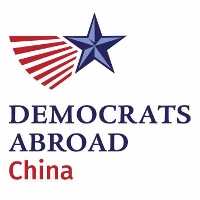 Meeting locations in Beijing and Shanghai linked via WebEx.April 14, 2019WelcomeCalled to order by Aaron Kruse, Chair of Democrats Abroad ChinaAttendance check. Quorum met.Approve previous leadership monthly meeting minutes.Introduction to Democrats AbroadDemocrats Abroad is the official Democratic Party arm for the millions of Americans living outside the United States.Who is DA China?DA China – born 2017VolunteersActive at all levelsYear in Review – since our last AGMAt global meeting in Tokyo, China had three reps in-person (Aaron Kruse, Elaine Kim, and Chris Zombik)We had the chance to meet with the US Ambassador to China from Max Baucus (from MT, now replaced by Terry Branstad from IA), even gave he and his wife DA China t-shirts.We dedicated a lot of volunteer hours to helping Americans vote from China. We had a solid presence at our usual expat venues leading up to 2018 elections.We also organized great social events, including watching returns from the 2018 elections. Nice to have something to celebrate.Membership Update (Elizabeth Jenkins, Secretary)Introduction to the role of SecretaryOngoing: Confirm new members, Contact existing membersAnnually: Review lapsing membership records, Certify official count of members Official Membership Count532 new membersAt least 76 reactivated or transferred from other 2227 database became members before May 6, 20172740 database total on 4/13/2019789 expired since 2017
New Members Joined per MonthOfficial Member Count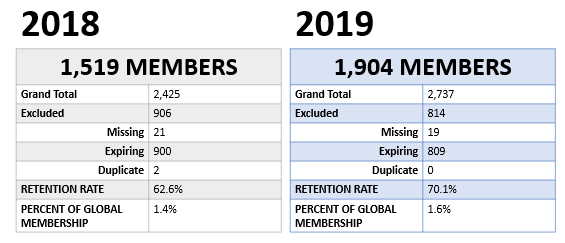 Why does this matter? It helps determine our level of influence (voting reps) within the DA global structure. DA currently reserves 25% of its DPCA Voting Member slots to provide 1 to each Country Committee. The other 75% of the DPCA Voting Members allocated to CCs are distributed proportionally based on verified membership numbers.Compared to all other 54 other country committees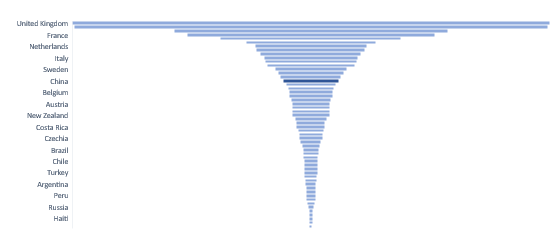 Zoom in to the top 20 – China is #17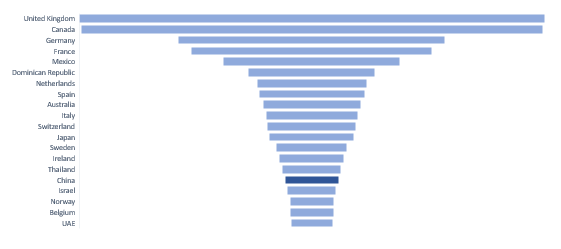 Growth on WeChat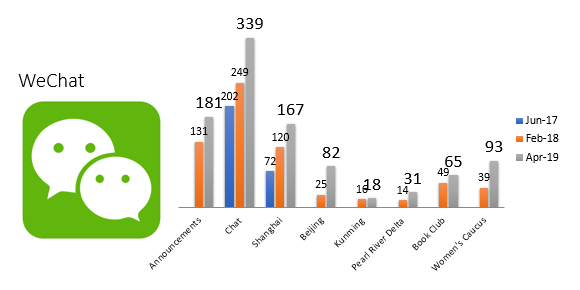 Election of Leadership Board for May 2019-May 2021NEC member presiding over voting and tallying: Melinda YangPart 1: ELECTING 11 LEADERS FOR BOARDFloor Nominations - noneCandidate Speeches (alphabetical by first name)    Aaron Kruse    Alexander Lee    Brian Kloosterman    Brittni Young    Christopher Zombik    Devika Koppikar    Eileen Walsh    Elaine Chow    Elizabeth Jenkins    Faith Gary    Justin Fischer    Kim Wong    Nicholas Bonvini    Nicholas Gowan    Patrick Cranley    Sarah KimmetTime allotted for voting, close polls, tally of 54 voters, and announced top 11 vote winners. These candidates all won at least 50% of the vote (at least 27 voters included them in their ballot):    Aaron Kruse    Elizabeth Jenkins    Elaine Chow    Kim Wong    Faith Gary    Alexander Lee    Sarah Kimmet    Eileen Walsh    Justin Fischer    Patrick Cranley    Devika KoppikarPart 2: OFFICER ELECTIONS (order: Chair, Vice Chair, Treasurer, Secretary, Legal Counsel, Communications)For each position: Determine candidates, Candidate Speeches, Time for vote, close poll, tally and announce for each office. Run-off if needed    Chair: Aaron Kruse (ran and won unopposed)    Vice Chair - Elizabeth Jenkins (ran and won unopposed)    Legal Counsel - Alexander Lee (ran and won unopposed)    Treasurer - Patrick Cranley (received 18 of 26 votes, Kimberly Wong also ran)    Secretary - Kimberly Wong (ran and won unopposed)    Communications Director - Elaine Chow (received 11 of 21 votes, Justin also ran)Congratulations and closing